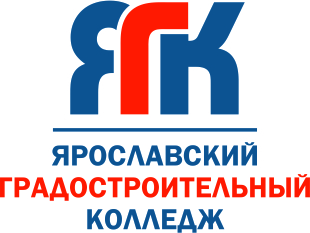 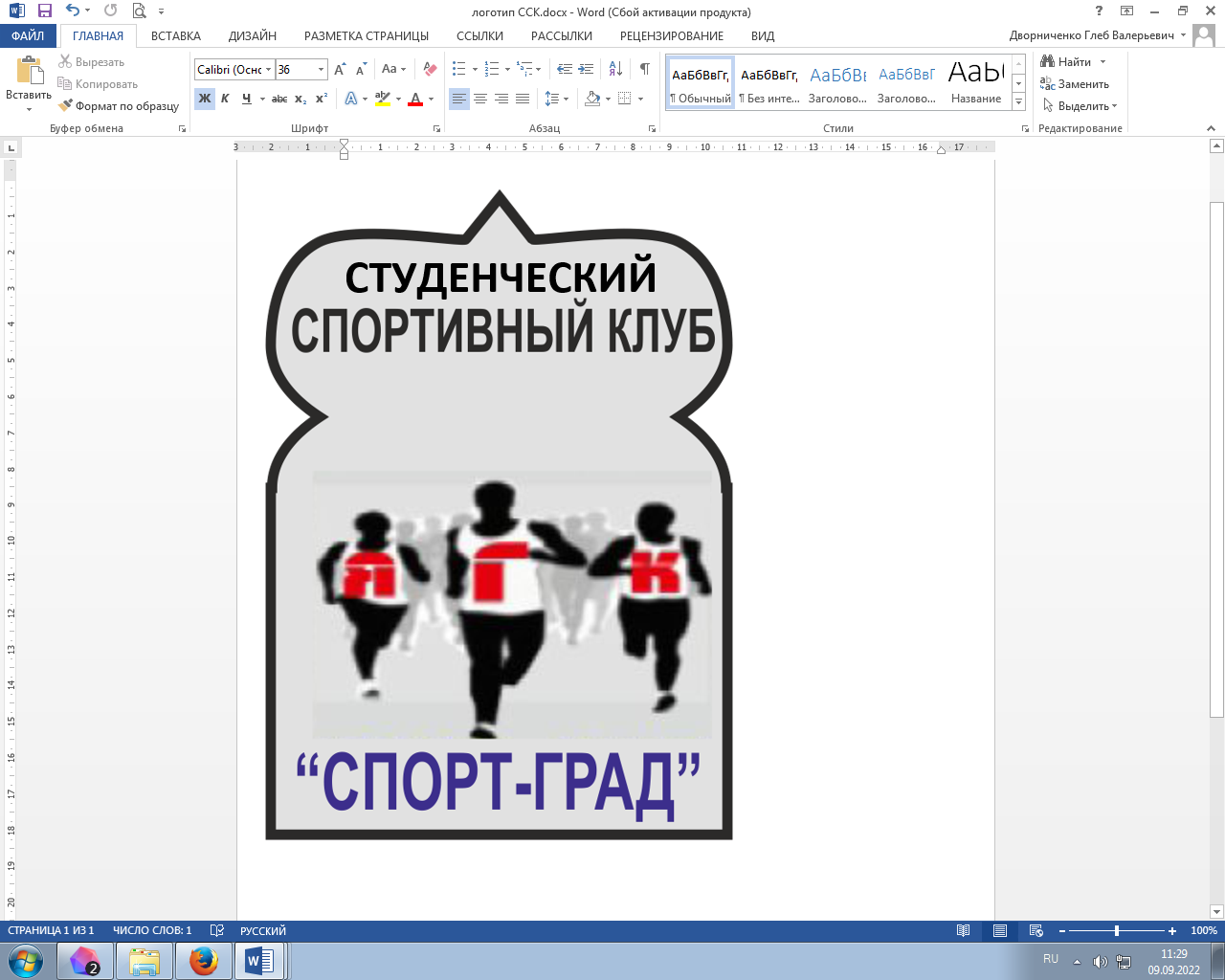 СТРУКТУРА СТУДЕНЧЕСКОГО СПОРТИВНОГО КЛУБА «СПОРТ-ГРАД»ГПОУ ЯО ЯРОСЛАВСКИЙ ГРАДОСТРОИТЕЛЬНЫЙ  КОЛЛЕДЖАгитационно-пропагандистская –Герман О.Г.Учебно-спортивная – Куликова А.А.Финансово-хозяйственная – Дворниченко Г.В., Герман О.Г.Медицинская – Пначина А.С.Пулевая стрельба,  самооборона, многоборье ГТО − Дворниченко Г.В.Плавание –  Захарова Ю.МБаскетбол – Томашев В.С.Колескина И.А.Волейбол – Данилова Ю.Е.Армлифтинг – Мальцев А.В.ОФП«Ф»,  многоборье ГТО «Ф» Настольный теннис -  Калачик Н.И.Спортивные игры «Т» - Кургузова М.С.Тренажёрный зал «А»СМГ «А» - преп. Дворниченко Г.В.Захарова Ю.М.,Кургузова М.С.Мини-футбол – Вавилов М.В.Тренерский совет –Дворниченко Г.В.Группа судей по спорту Куликова А.А.Площадка приема норм ВФСК ГТОАдминистратор- Дворниченко Г.В.Здрав. пунктСтроительноеотделениеОтделение  информационных технологий ОтделениеАрхитектуры и рекламыМонтажно-механическое отделениеОтделение экономики и права −  Герман О.Г −  Куликова А.А−  Захарова Ю.М.− Дворниченко Г.В. − Малышев В.М.−  Кургузова М.С.−  Калачик Н.И.−  Захарова Ю.М.Ведущие физорги отделенияФокин Егоргр. СТ 1-25Пеньков Никитагр. СА 1-31Столбов Даниилгр. ГД 1-41Тадеуш Даниилгр. – ТТ1-31Антониадий Софья гр. ЮС 1-41 СтроительноеотделениеОтделение  информационных технологий ОтделениеАрхитектуры и рекламыМонтажно-механическое отделениеОтделение экономики и права  СТ 1-11/СТ1-12 Голубев Г. СТ 1-13/СТ1-14 Ярыгин Е. СТ 1-15/СТ1-16 Серебряков В. СД 2-11/СД-12 Деев К. ЗИ1-11/ЗИ1-13 Молканов А. ЗИ1-12/ЗИ1-14 Григорьева А. СТ1-21/СТ1-24 Чипсанова  СТ1-22/СТ1-24 Ярыгин Е. СТ1-23/СТ1-24 Чупрова П.10. СТ1-25/СТ1-26 Фокин Е.11. СД2-21/СД2-22 Карпов И.12. ЗИ1-21/ЗИ1-23 Варакова Д.13. ЗИ1-22/ЗИ1-23 Денисов А.14. СТ1-31/Т1-34 Диев А.15. СТ1-32/СТ-34 Лисин Д.16. СТ1-33/СТ1-34 Хохрина П.17. СТ1-36/СТ1-35 Быков Д.18. СД2-31/СД2-32 Пестриков А.19. ЗИ1-31/ЗИ2-21 Хуснутдинова В.20. ЗИ1-32/ЗИ2-21 Афанасьев А.21. СТ1-42/СТ1-41 Сокоушина А.22. СТ1-43/СТ1-41 Соколов В.1. ИС1-11, ИС1-12 Агабалаев К.2. ИС1-13, ИС1-14 Родионов И.3. ИС1-15, ИС1-16 Павлов Н.4. ИС1-21, ИС 1-22 Айрапетян Р.5. ИС1-23, ИС1-24 Соболев В.6. ИС1-25, ИС1-26 Рахматов А.7. ИС1-31, ИС1-32 Земель А.8. ИС1-33, ИС2-22 Виноградов Д.9. ИС1-35, ИС2-23 Козюлин Н.10. ИС1-41, ИС1-42 Клюкина Д.11. ИС1-43, ИС2-31 Бородулин М.12. ИБ1-31, ИБ1-32 Голованов М.13. ИБ1-41, ИБ-42 Шилов А.14. СА1-11, СА1-12 Щанов Д.15. СА1-21, СА1-22 Белов И.16. СА1-31, СА1-32 Каракчиев Т.17. СА1-41, СА1-42 Мельников С.1. АР1-11/АР1-12 Агамирзоев И.2. АР1-21/АР1-22 Кудрявцева А.3. АР1-41/АР1-42 Парамонова Т.4. АР1-41/АР1-42 Бобяшкина П.5. ДИ1-11/ДИ1-14 Менухов Я.6. ДИ1-12/ДИ1-13 Аристов Я.7. ДИ1-21/ДИ1-24 Волнухина Е.8. ДИ1-22/ДИ1-23 Гарбуз А.9. ДИ1-31/ДИ2-21 Бобылева С.10. ДИ1-32/ДИ1-33 Ракин Е.11. ДИ1-41/ДИ1-42 Рыженкова С.12. РК1-11 Морева П.13. РК1-12/РК1-13 Скребкова С.14. РК1-21/РК1-24 Ласточкина А.15. РК1-22/РК1-23 Дружинина Д.16. РК1-31/РК2-21 Привезенцева К.17. РК1-32/РК2-22 Базанкова Е.18. РК1-41/РК2-31 Шиманский В.19. РК1-42/РК2-32 Химичев Д.20. ГД1-11/ГД1-12 Костолович А.21. ГД1-21/ГД1-22 Иванов А.22. ГД1-31/ГД1-32 Ильин А.23. ГД1-41/ГД1-42 Столбов Д.1. МА1-11 Рыльков Д.2. МА1-21 Шапошников А.3. МА1-31 Шульпин А.4. СР1-31 Бородин М.5. МСС2-21 Уваров И.6. ТТ1-11/ТТ1-12 Морозов А.7. ТТ1-21/ТТ1-22 Шатрова О.8. ТТ1-31/ТТ1-32 Шульгин В.9.  ТТ1-41/ТТ1-42 Акулов К.10. МС1-11/МС1-12 Канев А.11. МС1-21/МС1-22 Глазунов О.12. МС1-31/МС1-32 Кузнецов А.13. МС1-41/МС1-42 Шемякин В.14. УД1-11/УД1-12 Звездина Е. 15. УД1-21/УД1-22 Архипкин К.16. УД1-31/УД1-32 Мухин А.17. УД1-41 Горбунова А.1. ЮС1-11/ЮС1-12 Баякина А.2. ЮС1-13/ЮС1-14 Бойкова А.3. ЮС1-15/ЮС1-16 Демьянюк П.4. ЮС1-21/ЮС1-22 Тростина У.5. ЮС1-23/ЮС1-24 Шепилова А.6. ЮС1-25/ЮС1-26 Емельянова К.7. ЮС1-31/ЮС1-32 Перевезенцева Н.8. ЮС1-33/ЮС1-34 Русишвили З.9. ЮС1-35/ЮС1-36 Дудичев П.10. ЮС1-41/ЮС1-42 Антониадий С.11. ЮС2-11/ЮС2-12 Джафаров А.12. ЮС2-21/ЮС2-22 Шеметов Г.13. ТУ1-11/ТУ1-12 Чекмарева А.14. ТУ1-21/ТУ1-22 Пустовая М.15. ТУ1-31/ТУ1-32 Хорозова С.16. ТУ1-41/ТУ1-42 Коткин Н.17. ЭК 1-11/ЭК1-12 Шульпенкова Ю.18. ЭК1-21/ЭК1-22 Клюева К.19. ЭК1-31/ЭК1-32 Вараксина С.20. 237 ПМЭ Мокроусов Д.21. 238 ПМЭ Мамедов В.22. 143 ПМТ Евдокимов Н.